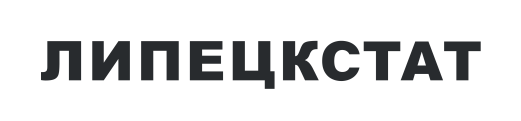 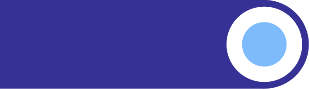 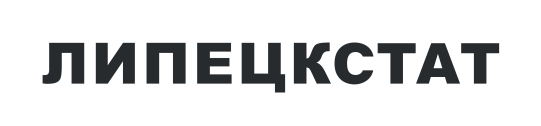 ОБОРОТ ОБЩЕСТВЕННОГО ПИТАНИЯ В ЛИПЕЦКОЙ ОБЛАСТИЗА ЯНВАРЬ-АПРЕЛЬ 2024г.* В сопоставимых ценах.При использовании информации ссылка на Липецкстат обязательнаЯнварь-апрель 2024Январь-апрель 2024Апрель2024Апрель2024Апрель2024Апрель2024Апрель2024млн руб.в % кянварю – апрелю2023*в % кянварю – апрелю2023*млн руб.в % кв % кв % кмлн руб.в % кянварю – апрелю2023*в % кянварю – апрелю2023*млн руб.апрелю2023*марту2024*марту2024*Оборот общественного питания4260,6115,3115,31138,5117,5117,5105,3